第七〇回全日本バレーボール高等学校選手権大会札幌地区予選会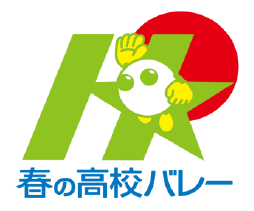 